Хомутецька ЗОШ І – ІІІ ступенівМиргородської районної радиСвято до Дня вчителя«Учитель – це наша совість, взірець у житті єдиний»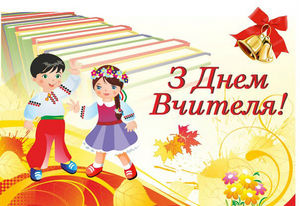                   Підготувала:  Учитель музичного                                                  мистецтва,                                                педагог - організатор                                                 Радченко С.І. 2017 - 2018 н. р.
Мета і завдання:– у жартівливій формі ознайомити присутніх із проблемами професії вчителя;– формувати позитивне емоційне налаштування присутніх;– сприяти популяризації нетрадиційних форм методичної роботи;– презентувати креативні здібності педагогів. Призначення матеріалу: сценарій буде корисний педагогам-організаторам, заступникам з виховної та методичної роботи, учителям музи чного мистецтва Оформлення: актова зала прикрашена плакатами і малюнками до Дня вчителя, квітами, святкове оформлення фойє і кулісОбладнання:  музичний інструмент, комп’ютер, проекторФАНФАРИВедучий 1Поволі падає золоте листя і вкриває задуману землю розкішним золотим килимом, у якому ніби загубилися ваші ніжні посмішки , дорогі працівники освіти. Вони як маленькі натомлені сонечка розсипаються міріадами грайливих блискіток і наповнюють ваші очі радістю , дорогі наші і любі вчителі,  всі присутні у цьому святковому залі!І це золото, дароване вам щедрою осінню в знак щасливої долі, і цей день, осяяний тисячами щирих посмішок вдячних учнів, належить вам, шановні наші вчителі, всі працівники нашої  школи!Пісня Любі вчителі(хор 8 -11 кл.)Доброго дня вам, шановні вчителі, працівники школи, всі гості свята!
У першу неділю жовтня, у вас професійне свято
Сюди ми прийшли сьогодні, сердечно Вас привітати!
Пісня Рідна школа(хор 8 -11 кл.)Ведучий 2:Увага! Увага! В ефірі екстренне повідомлення. Ведучий 3: Сьогодні, відбулася подія, за якою спостерігають телескопи всього світу. Ведучий 4: Сьогодні в шкільній галактиці ПАРАД ПЛАНЕТ!Пісня на мотив «Трава у дома»(хор 8 -11 кл.)Поглянь в ілюмінатори, поглянь в ілюмінатори.Планети дружно стали в один ряд,Їх назви дивовижні,А жителі незвичні, всі, як один, з’явились на парад.На свято День учителя, зібралася у залі цій одна велика дружня сім’я,яка в своїй галактиці,шкільній своїй галактицінові зірки запалює щодня.   Приспів: І сняться вам не Мальта, не Канари,                          Не Крим у оксамитовий сезон.                          Так хочеться, щоб ви усі відчули                          Сьогодні справжнє свято, а не сон.Ведучий 1:   У шкільній Галактиці є одна невелика, але дуже важлива планета "ДИРЗАВ". За добу вона робить близько тисячі обертів навколо власної осі.Ведучий 2:   Дуже часто піддається космічним бурям, метеоритним дощам з боку невідомої планети "Райво".Ведучий 3: Але, не дивлячись на це, під керівництвом жителів цієї планети народжуються все нові і нові зірки, зливаючись в яскраві талановиті сузір'яВедучий 4: Ми вітаємо зі святом адміністрацію нашої школи : Отож ми сьогодні окремо вітаємТих, в кого турбот, крім уроків, гора!Спасибі вам треба сьогодні сказати,Вклонитись низенько, прийшла вже пора!      За ту любов, що віддавали,      Серця дитячі зігрівали,      За це ми вдячні вам без ліку,      Спасибі ніжне і велике.ПІСНІ: « Рідна школа» (хор 3 - 4 кл.)
              «Мрії збуваються»(хор 3-4 кл.)Телескопи спрямовані на найменшу планету нашої Галактики - планету "Молклас".Ведучий 2: Вона оточена такою атмосферою, що створює сприятливі умови для життя.Ведучий 3: Раз у чотири роки на ній відбуваються кардинальні зміни.Ведучий 4: Жителі цієї планети дуже забавні, вони завжди читають одну і ту ж книжку під назвою "Буквар", Пишуть одні і ті ж букви і цифри, вони ніжно по- материнськи дивляться на світ. Учитель перший - ось ваше покликання!
         З прекрасним святом Вас вітаючи,
         Ми від душі хочемо вам побажати
         Вести діточок дорогою знань,
         При цьому ніколи не втомлюватися!         А втома щоб пішла від вас,         Прийміть енергії запас.ПІСНІ : (хор 5 -6 класи)
« Любим вчительку свою»
«Перерва»   Ведучий 4: Увага! А зараз пряма трансляція з планети «УКРСВІТ».   Ведучий 1: Цій прекрасній планеті та її мешканцям цього навчального року загрожують масові перевірки і конкурси. Ведучий 2: Вона має сильне магнітне поле, тому учнів так і притягує на уроки.Ведучий 3: Шановні вчителі!Ведучий 4: Прийміть сердечні вітання від блондинів і брюнетів,Ведучий 1: від русих і різнокольорових, Ведучий 2: слухняних, і м’яко кажучи, не дуже,Ведучий 3: відмінників, і м’яко кажучи, не дуже, Ведучий 4: але від тих, хто вас дуже любить.          Любих наших мовників щиро ми вітаємо,            Гарні побажання ми їм посилаємо.ПІСНІ : «ШКОЛА» ( хор 5 – 6 кл. )                «НЕ УТРИМУЙ, ЖУРАВЛЯ!» (Сухиня Юля)Ведучий 1: Увага! Увага! Щойно отримано повідомлення: до планети "ФІЗІНФМАТ" наближається астероїд, зіткнення з яким загрожує катастрофою.Ведучий 2: Врятувати планету можуть тільки самі жителі, практичні і пунктуальні, точні та ерудовані. Ведучий 3: Адже "порятунок тонучих - справа рук самих тонучих" .Ведучий 4: Тож просимо вас відгадати "Загадки з космічного зошита":     1. Без чого не можуть обійтися мисливці, барабанщики і математики? (Без дробу) 
     2. Що є в кожного слова,  рослини  і  рівняння?  (Корінь) 
     3. Яка  цифра  завжди  катається  в  електричці?  (Три) 
     4. Яку  форму  мають  бульйонні  кубики?  (Форму  паралелепіпеда, а зовсім не куба) 
     5. Як називається перпендикуляр до рейок? (Шпала) 
Ведучий 1: Дякуємо, і хай вітання вам в цю хвилину сердечну звучить, бо знаємо ми точно: із піснею легше у світі прожить. ПІСНЯ  «Хлопчик – комп’ютер» (Вахіна Поліна)ПІСНЯ  « ВУНДЕРКІНД» ( ДЕМ’ЯНЕНКО Тимур)Ведучий 2: Ця планета у порівнянні з іншими має тверду поверхню, тобто характер, гаряче ядро, тобто серце, вона часто буває розігріта внаслідок чого відбувається інтенсивна вулканічна діяльність. Ведучий 3: Ось і зараз на  планеті "НІМАНІСТ" знову революція!Ведучий 4: Вчителі не можуть навчати по-старому, а учні не хочуть вчитися по-новому.Ведучий 1: Шановні учителі історії та іноземних мов!           Ведучий 2: Ми бажаємо, щоб ніякі революції і реформи не зломили ваше терпіння, стійкість і загартування, щоб ви залишалися такими активними та енергійними і досягли значних успіхів. Історія  відкриває нам світи!Ведучий 3: Увага! Увага! Говорить Центр управління польотом. Працюють всі  мікрофони космодрому.Ведучий 4: Тільки що завершила свою міжпланетну подорож космічна розвідка. Ведучий 1: знайдено ще один об'єкт спостереження .це планета "БІОГЕОХІМ".Ведучий 2: Її екологічна система перебуває у стані стійкої рівноваги, але невеликі збурення в атмосфері або різкі зміни можливі.Ведучий 3: Жителів планети об’єднує любов до процесів, що відбуваються в природі. Ведучий 4: Тож бажаємо нашим біогеохімікам, щоб ніякі катаклізми не затьмарювали вашого життя.ПІСНІ :       «СТРУМОК» ( Дем’яненкоТимур, Таранець Рома)«ОЙ – ОЙ –ОЙ !» (Терещенко Діана, Вахіна Поліна)Ведучий 3: Рекордсменкою серед усіх  справедливо визнано планету «ФІЗТРУд».Ведучий 4: З одного боку – це планета раптових змін, непередбачуваних ідей, оригінальності, натхнення з іншого – хоробрості, мужності, спритності і працелюбності, її жителі  -  веселі, невгамовні і творчі, самі  не сумують і іншим не  дають сумувати!ПІСНЯ «Вчителям» (Рябокін Дар’я)Ведучий:О!Погляньте До нас наближається планета «ГЕОРГАФСВІТ»
Що писав для нас Дефо, 
І кого Ассольчекала, 
Фантастичні НЛО, 
Й Дама Пік когось карала. 
В світ казковий, неймовірний
Кличе нас дзвінок, 
Зарубіжної літератури
Розпочнем урок. 
Твори писані давно 
Хтось на сторінках любив, 
Хтось покараний за щирість, 
Хтось із ненависті вбив.
Когось мандри фантастичні у незвіданісвіти
Про пригоди романтичні несподівано вели.
Десь страждання, десьпригода,
Десь чекаланагорода,
Посмішку хтось викликав,
І сльозу читач пускав.
Все було, поміж рядками,
Розмаїття почуттів,
Складене життя томами —
Твори з глибини віків.Пісня «Гусарська балада» (Вахін Владік)А наступною планетою ми створюємо настрій на уроках, адже за допомогою пензля можемо мандрувати по всьому світу! ! Погляньте! Це ж планета «МАЛЮЙСАМ»
На уроках — руки в фарбі,
Пензлі скрізь та Олівці.
Намалюєм, може, Барбі,
Квіти, дивні корінці,
Чи будівлі — стиль барокко,
Ріки, що течуть широко,
Танки, кораблі, авто,
Поїзд, літаки, метро.
На папері оживають
Наші мрії і думки,
Чи реальні, чинезнані,
Нерозгадані світи.
ПІСНЯ  «СВОБОДА» (Гусятинська Катерина)Ведучий: Планета «Здоров’я» найголовніша у нашій школі, тому цей предмет ми любимо і із задоволення вивчаємо!
Бігай швидко, м’яч лови,
Стрибай вправно догори,
Всі перерви  — на ура!
Дуже рада дітвора!
У школу,  як на свято
Поспішаємо завзято,Про своє здоров’я дбаєм!
І здоровими зростаєм!Ведучий 3: Наступна  планета привертає увагу тим, що на нашому небосхилі її яскравість у десять разів перевищує блиск зір першої величини.це планетам ГЕРОВЕТ, Планета героїв і ветеранів праці.	Ведучий 4: А її жителів характеризує мудрість, розсудливість, життєвий досвід, їхнє життя у шкільній галактиці можна порівняти із грандіозним вибухом.Схиляються дорослі і малі –            Низький уклін вам, щедрої вам долі.            Ви ще і ще приходьте в школу,            Щоб вік ваш без дітей не замілів.ПІСНЯ «Осіння пісня» (Н. Май) (ансамбль дівчат 9 -10 кл.)Ведучий 4: До нас із шаленою швидкістю наближається планета «Медсекбіб» - планета загадка, планета скарбів. Ведучий 1: Адже на ній зберігається все найцінніше– наше здоров’я, найкращі надбання людського розуму, досьє на кожного жителя нашої галактики, В цей святковий час
Прийміть побажання від нас!
Хай буде здоров’я міцне, мов граніт,
І з ним Вам прожити не менше ста літ.
Хай горе обходить Вас стороною,
А щастя приходить і ллється рікою!Ведучий 2: Вітаємо наших турботливих працівників школи: медсестру, секретаря,психолога, бібліотекаря!Пісня «Рушничок» (Безпалько Яна)Ми любимо співати і танцювати, На планеті Музтан завжди весело і можна жартувати , тому не дарма всі жителі цієї планети мріють стати справжніми артистами!
Пісня «Кольорові сни» (Рябокін Олександра)Пісня «Україночка мала» (Клименко Аліна)Ведучий 3: І ось на горизонті з’являється «ТЕХПРАЇД»! Цією планетою поспіль скільки років підряд вправно керує незмінний завгосп нашої школи! Під її чуйним керуванням знаходяться головні станції нашої школи. Це наші класи і звичайно ж їдальня!Ведучий 4: Ця планета сяє, натерта до блиску, адже головне завдання її жителів дбати про чистоту нашої галактики. Ведучий 1: Та, мабуть, не всі знають, що шлях до неї лежить через наші шлунки, про наповнюваність яких дбають наші кухарі. ПІСНЯ «ЗОЛОТОВОЛОСКА» (Птіцина Віка, Денисенко Дарина)Ведуча: Ми пишаємось, що нам пощастило навчатися саме в цій             школі і саме у вас, шановні наші найкращі вчителі!Ведучий: І вибачте, якщо ми іноді завдаємо вам прикрощів.Ведуча: Насправді ми дуже поважаємо вас і вашу працю.Ведучий: І ми будем остаратись виправдати ваш ісподівання і стати               гордістю нашої школи.Ведуча: І сьогодні, поклавши руку на Закон про освіту, ми урочисто             клянемось:І учень. Ніколи не приходити в школу…ІІ учень. … з невивченими уроками.І учень. Ніколи не вітатися з учителями…ІІ учень. …тримаючи в роті жуйку.І учень. Ніколи не розкривати підручники…ІІ учень. …брудними руками.І учень Ніколи не розв’язувати задачі…ІІ учень. ..списуючиїх у сусіда по парті.І учень. Ніколи не робити домашнє завдання…ІІ учень. …на уроці фізкультури.І учень. Ніколи не чергувати в класі…ІІ учень. …як-небудь.І учень.  Ніколи не попереджати батьків про батьківськізбори…ІІ учень. …за 5 хвилин до їх початку.І учень. Ніколи не закінчувати семестр…ІІ учень. …з поганими оцінками.І учень. А ще ми хочемо сказатив чителям : Ми вас любимо!ІІ учень. І хочемо, щоб ви більше посміхалися.І учень. І не лише в день свого професійного свата.ІІ учень. Бажаємо вам завжди бути у хорошому настрої!!!Пісня «Українка – вишиванка» (Н.Киценко, Д.Рябокін)